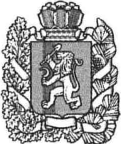 АДМИНИСТРАЦИЯ БОГУЧАНСКОГО РАЙОНАП О С Т А Н О В Л Е Н И Е30.06.2020		              с. Богучаны                              №  673- пО внесении изменений в Устав Муниципального казённого общеобразовательного учреждения  Красногорьевской школыВ целях приведения правовых актов администрации Богучанского района в соответствие с действующим законодательством, в соответствии с Федеральным законом от 29.12.2012 №273-ФЗ "Об образовании в Российской Федерации", постановлением администрации Богучанского района от 31.12.2010 №1837-п «Об утверждении Положения о создании, реорганизации, изменения типа и ликвидации районных муниципальных учреждений, а также утверждении уставов районных муниципальных учреждений и внесения в них изменений», на основании ст. ст.7,43,47 Устава Богучанского района Красноярского края, ПОСТАНОВЛЯЮ:Внести в  Устав Муниципального казённого общеобразовательного учреждения  Красногорьевской  школы, утвержденный  постановлением  администрации Богучанского района от 21.01.2020 №184-п  следующие изменения:- главу I «Общие  положения» пункт 1.3 дополнить следующими словами:«Организационно – правовая форма учреждения:  муниципальное  казенное учреждение.Тип  школы: общеобразовательное учреждение»Директору  Муниципального казенного общеобразовательного учреждения Красногорьевской школы выступить заявителем для государственной регистрации изменений, внесенных в учредительный документ юридического лица, в регистрирующий орган в установленный законом срок.Контроль за исполнением настоящего постановления возложить на заместителя  Главы Богучанского района  по социальным вопросам  И.М. Брюханова Настоящее постановление вступает в силу со дня, следующего за днем  официального опубликования в Официальном вестнике Богучанского района.И.о. Главы Богучанского района		                                 В.Р.Саар